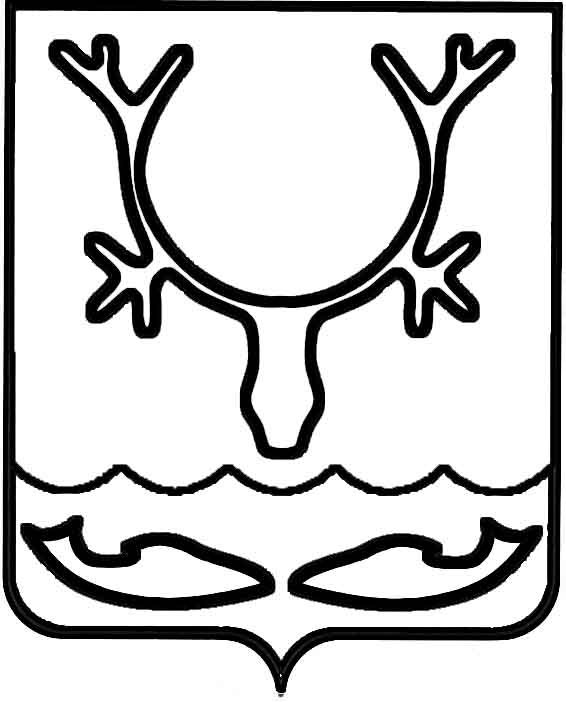 Администрация МО "Городской округ "Город Нарьян-Мар"ПОСТАНОВЛЕНИЕот “____” __________________ № ____________		г. Нарьян-МарВ соответствии с Федеральными законами от 06.10.2003 № 131-ФЗ "Об общих принципах организации местного самоуправления в Российской Федерации",                  от 24.07.2007 № 209-ФЗ "О развитии малого и среднего предпринимательства Российской Федерации", постановлением Администрации МО "Городской округ "Город Нарьян-Мар" от 11.10.2013 № 2061 "Об утверждении муниципальной программы муниципального образования "Городской округ "Город Нарьян-Мар" "Создание условий для экономического развития", в рамках реализации программных мероприятий по поддержке субъектов малого и среднего предпринимательства Администрация МО "Городской округ "Город Нарьян-Мар"П О С Т А Н О В Л Я Е Т:Внести изменение в пункт 4.1 Порядка предоставления субсидий субъектам малого и среднего предпринимательства на возмещение затрат                       по подготовке кадров, утвержденного постановлением Администрации МО "Городской округ "Город Нарьян-Мар" от 30.05.2011 № 976 (в ред. от 17.02.2014            № 407), заменив слова "не позднее 1 декабря текущего года" словами "не позднее           20 декабря текущего года".Настоящее постановление вступает в силу с момента его принятия, подлежит официальному опубликованию и распространяет действие на отношения, возникшие с 01.01.2014.0212.20142951О внесении изменения в Порядок предоставления субсидий субъектам малого и среднего предпринимательства                         на возмещение затрат по подготовке кадровГлава МО "Городской округ "Город Нарьян-Мар" Т.В.Федорова